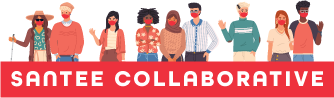 Santee Community Collaborative MinutesMeeting of October 27, 2021 Via ZoomSantee, CA  92071WELCOME & INTRODUCTIONS: The meeting was called to order at 3:03 p.m. by Ken Fox.Members/Guests present: 22 present via Zoom.REVIEW OF AGENDA & MINUTES: A motion was made by Jean/Leza to approve today’s agenda. A motion was made by David/Melissa to approve the minutes from the September’s meeting. Public Communication: None.RISE UP INDUSTRIES – Dustin Greeves and Frank : Machine Shop Manager Dustin and current machinist trainee, Frank spoke about logistics and their experience. Rise Up Industries minimizes gang involvement by providing integrated gang prevention, gang intervention, and post-detention re-entry services. The non-profit program provides a comprehensive set of services including employment, job training, case management, tattoo removal, counseling, mentoring, education assistance, financial literacy, life skills, and work ethic development. This foundation of like skills helps with keeping participants on the right path. They do have space and size limitations; they accept registrations on a quarterly basis. This program is advertised by word of mouth. SAN DIEGO COLLEGE OF CONTINUING EDUCATION – Destiny Garcia: Unable to attend, presentation will be send out to Collaborative members via email.  DIRECTOR’S REPORT– Angela Tomlinson: City of Santee will be hosting a Community Workshop on Diversity, Equity, and Inclusion on November 2nd, 2021 at Santee City Hall. There will be no November or December Collaborative meetings. We will still hold our November Coordinating Council meeting and have a special meeting on December 1st. ANNOUNCEMENTS: David Shorey gave information on the Lakeside Collaborative Meeting on November 15th, 2021 at 3pm (virtual). Matthew Hoeg mentioned needing testers (information to follow via email). He also mentioned the Multi-Cultural Festival (details to follow). Melissa Ramsey spoke on Momentum Tutoring. Adjourned – Meeting was adjourned at 4:11 pm.Coordinating Council Meeting: November 3rd.Special Meeting:  December 1st at 3:00pm. 